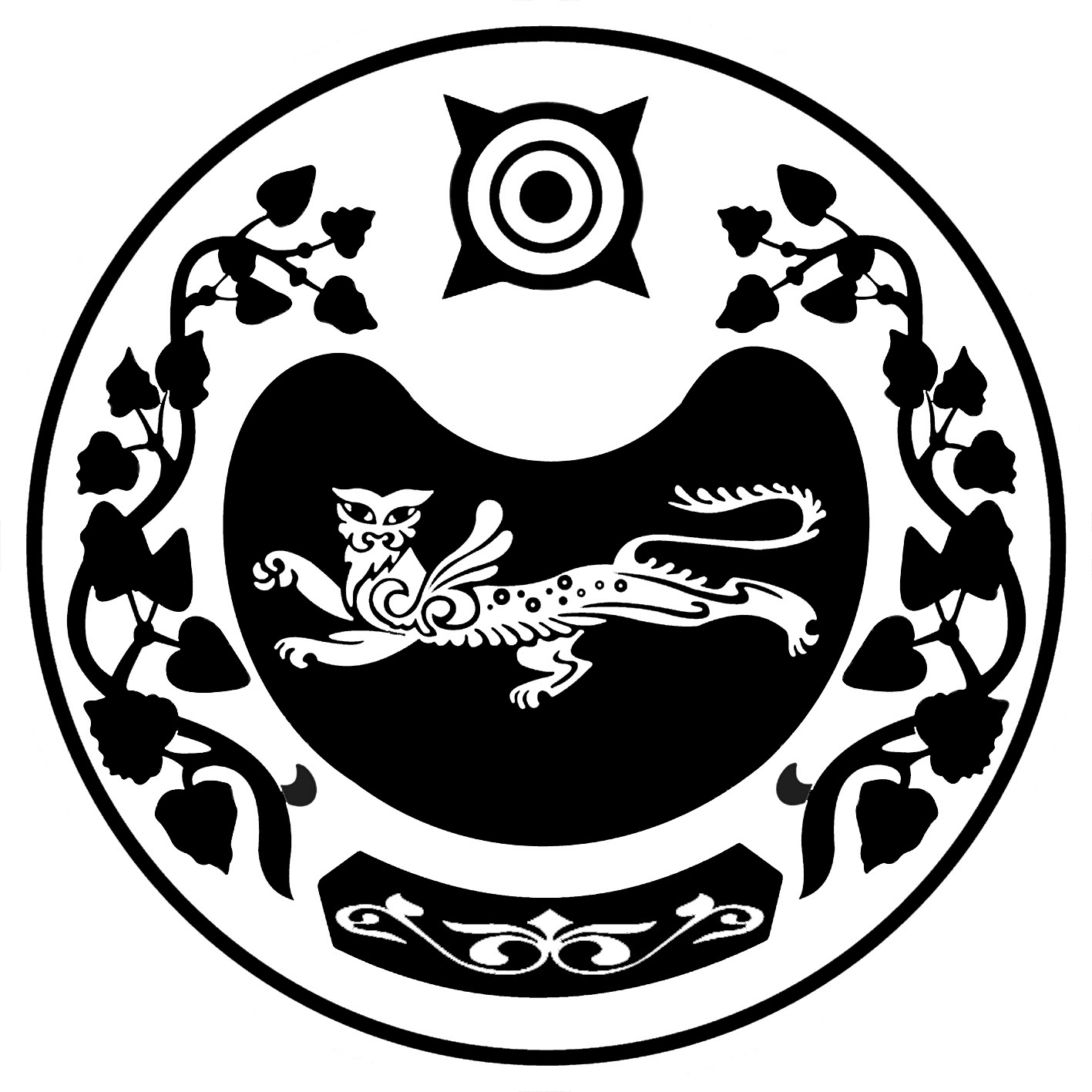 П О С Т А Н О В Л Е Н И Еот   23 декабря   2020 г.                                                                                                № 64-пс. Весеннее Об утверждении лимитов потребленияэлектрической и тепловой энергиина 2020 год по Весенненскому  сельсовету             В целях оптимизации расходов бюджета Весенненского сельсовета на оплату топливно-энергетических ресурсов, на основании Свода СП 131.13330.2012 «СНиП 23-01-99» (утв. Приказом Министерства регионального развития РФ от 30 июня 2012г. № 275) и приказа Госстроя РФ от 06.05.2005 г. № 105, администрация Весенненского сельсоветаПОСТАНОВЛЯЕТ:Утвердить лимиты потребления топливно-энергетических ресурсов в натуральном и стоимостном выражении по действующим тарифам с учетом предельных максимальных уровней тарифов на электрическую и тепловую энергию, установленных приказом Федеральной службы по тарифам  от 01.08.2006 г. № 166-э/1 «О предельных уровнях тарифов на электрическую и тепловую энергию на 2020 год» для организаций, финансируемых за счет средств бюджета муниципального образования Весенненский сельсовет, на 2021 год (приложение 1, 2.).Контроль за исполнением настоящего постановления оставляю за собой.Глава Весенненского сельсовет                                                                                  В.В. ИвановПриложение №1 к постановлениюГлавы Весенненского сельсоветаот 23.12.2020   № 64-пПлан потребления угляна отопление объектов МО Весенненский сельсоветна отопительный  период 2020-2021 г.Расчет составлен на основании Свода правил СП 131.13330.2012 «СНиП 23-01-99». Строительная климатология «Актуализированная редакция СНиП 23-01-99» (утв. Приказом Министерства регионального развития РФ от 30.06.2012 г. № 275) и приказом Госстроя РФ от 06.05.2005 г. №105Руководитель управления ЖКХ и строительстваАдминистрации Усть-Абаканского района                                                                             Т.В. НовиковаГлава Весенненского сельсовета                                                                                               В.В. ИвановПриложение 2к постановлениюГлавы  Весенненского сельсоветаот 23.12.2020 г. № 64-пГодовая потребность на электрическую энергию по муниципальному образованиюВесенненский сельсовет на 2021 годРОССИЯ ФЕДЕРАЦИЯЗЫХАКАС РЕСПУБЛИКАЗЫВЕСЕННЕНСКАЙ ААЛ ЧOБIНIНУСТАF-ПАЗЫРОССИЙСКАЯ ФЕДЕРАЦИЯРЕСПУБЛИКА ХАКАСИЯАДМИНИСТРАЦИЯВЕСЕННЕНСКОГО СЕЛЬСОВЕТАОбъем здания по наружному обмеру, V зд.м3Удельная отопительная хар-ка здания, qо, м3*чСредняя температура наружного воздуха tcp? oCПродолжительность системы отопления дн*24 ч,чК и.р.Потребное количество тепла на отопление, ГкалНорма расхода воды на горячее водоснабжение, л/сутКоличество потребителей в сутки, челПотребное количество тепла на гвс, ГкалПотери тепла при транспортировке, ГкалОбщее количество тепла на отопительный период, ГкалМарка угляКПД котлов, %В усл.,тНизшая теплота сгорания натурального топлива (ДПК разрез «Степной»), ккал/кгПотребность в натуральном топливе В нат,тФактический расход угля за сезон 2017-2018 гг.1.2.3.4.5.6.7.8.9.10.11.12.13.14.15.16.17.18.Административное здание с. Весеннее ул. Мира 18, 1954 г.п.8410,43-6,4753520,0544,644,675190,48520011,4СК «Ермак» с. Весеннее, ул. Целинная, 9, 1954 г.п.10570,37-6,4753520,0448,248,275190,48520012,3СДК с. Весеннее, ул. Мира, 28 а, 1982 г.п.5880,37-6,4753520,0426,826,875190,4852006,9ИТОГО0,0119,5ДПК75190,48520030,630,3Наименование Январь,кВт.чФевраль,кВт.чМарт,кВт.чАпрель,кВт.чМай,кВт.чИюнь,кВт.чИюль,кВт.чАвгуст,кВт.чСентябрь,кВт.чОктябрь, кВт.чНоябрь,кВт.чДекабрь,кВт.чожидаемое потребление на 2020 годкВт.ч1. Гл. насос                           с. Камышовое1001001001001001001001001601601601601440 /  10238,402. Насосная станция         с. Весеннее4006006006004002600 / 18486,003. Гл. насос с. Весеннее   (№1,2,3,4)23382295230022452437241223392480252725272295227828473 / 202443,034. Админ. здание                 с. Весеннее4835454539783428302913593482553887355649524133790 / 240246,905. СК «Ермак»7097652454355435543512827821592195342708330038910 / 276650,107.  СДК ф. № 53052872832532652172212812343092453053205 /  22787,558. Пожарное депо            с. Весеннее562077505661420834706075102964098892593516137174 / 264307,1410. Уличное освещение60006000600030003000300030003000300060006000600054000 / 383940,00ИТОГО26295275012375718669181369577790071717337111541965022445199592/ 1419099,12